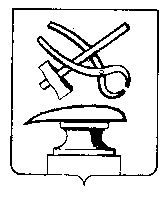  АДМИНИСТРАЦИЯ ГОРОДА КУЗНЕЦКА ПЕНЗЕНСКОЙ ОБЛАСТИПОСТАНОВЛЕНИЕот _____________ № ___________	г. КузнецкО внесении изменений в постановление администрации города Кузнецка от 23.04.2009 № 596 «Об утверждении Положения о системе  оплаты труда работников муниципальных бюджетных учреждений  культуры города Кузнецка»	В целях реализации трудовых прав работников муниципальных учреждений, финансируемых из бюджета города Кузнецка Пензенской области на повышение уровня заработной платы, руководствуясь решением Собрания представителей города Кузнецка Пензенской области  от 18.05.2006 № 87-32/4 «Об оплате труда работников муниципальных учреждений, финансируемых из бюджета города Кузнецка» (с последующими изменениями), ст. 59 Устава  города Кузнецка Пензенской области, АДМИНИСТРАЦИЯ ГОРОДА КУЗНЕЦКА ПОСТАНОВЛЯЕТ:	1. Внести в постановление администрации города Кузнецка от 23.04.2009 № 596 «Об утверждении Положения о системе оплаты труда работников муниципальных бюджетных учреждений культуры города Кузнецка» (далее – Положение) следующие изменения:        1.1. Приложение № 1 к Положению изложить в новой редакции согласно приложению к настоящему постановлению.	2. Опубликовать настоящее постановление в издании «Вестник администрации города Кузнецка» и разместить на официальном сайте администрации города Кузнецка в информационной-телекоммуникационной сети «Интернет».	3. Настоящее постановление распространяется на правоотношения, возникшие с 1 июля 2023 года.	4. Настоящее постановление вступает в силу на следующий день после официального опубликования.	5. Контроль за исполнением настоящего постановления возложить на заместителя главы администрации города Кузнецка Малкина И.А.Глава города Кузнецка                                                             С.А. Златогорский       										    Приложение  № 1Утверждено                                                                                                                                                                                                                   постановлением администрации   города Кузнецка                                                                              от «___»__________ 2023 №______Должностные оклады работников учреждений культуры города Кузнецка на 01.07.2023             Размеры окладов работников учреждений культуры города Кузнецка устанавливаются на основе отнесения занимаемых ими должностей к профессиональным квалификационным группам:ПрофессиональнаяквалификационнаягруппаКвалификационный           уровень              Наименование                 должности    Должностнойоклад(рублей)1.Профессиональная квалификационная группа «Должности  руководящего состава учреждений культуры»4 квалификационный уровеньЗаведующий структурным подразделением  библиотечного учреждения (филиалом)76551.Профессиональная квалификационная группа «Должности  руководящего состава учреждений культуры»4 квалификационный уровеньГлавные: инженер, хормейстер, дирижер, балетмейстер, режиссер, звукорежиссер76552.Профессиональная квалификационная группа «Должности  руководящего состава учреждений культуры»4 квалификационный уровеньЗаведующий филиалом образовательного учреждения культурыПо штатному расписанию3.Профессиональная квалификационная группа «Должности работников культуры ведущего звена»4 квалификационный уровеньГлавный библиотекарь67473.Профессиональная квалификационная группа «Должности работников культуры ведущего звена»4 квалификационный уровеньГлавный  библиограф67473.Профессиональная квалификационная группа «Должности работников культуры ведущего звена»4 квалификационный уровеньВедущий библиотекарь 67473.Профессиональная квалификационная группа «Должности работников культуры ведущего звена»4 квалификационный уровеньГлавный хранитель фондов, музейных предметов67473.Профессиональная квалификационная группа «Должности работников культуры ведущего звена»4 квалификационный уровеньЗаведующий отделом музея67473.Профессиональная квалификационная группа «Должности работников культуры ведущего звена»4 квалификационный уровеньЗаведующий отделом (сектором) клубного учреждения, парка культуры и отдыха67474.Профессиональная квалификационная группа «Должностипедагогических работников культуры»4 квалификационный уровеньПреподаватель92625.Профессиональная квалификационная группа«Общеотраслевые должности служащих второго уровня»2 квалификационный уровеньХудожественный руководитель клубного учреждения, парка культуры и отдыха64485.Профессиональная квалификационная группа«Общеотраслевые должности служащих второго уровня»2 квалификационный уровеньЗаведующий аттракционом64485.Профессиональная квалификационная группа«Общеотраслевые должности служащих второго уровня»2 квалификационный уровеньЗаведующий художественно-оформительской мастерской64485.Профессиональная квалификационная группа«Общеотраслевые должности служащих второго уровня»2 квалификационный уровеньЗаведующие (начальники) другими отделами, службами, бюро и др.64485.Профессиональная квалификационная группа«Общеотраслевые должности служащих второго уровня»2 квалификационный уровеньЗаведующий хозяйством64486.Профессиональная квалификационная группа«Общеотраслевые должности служащих второго уровня»2 квалификационный уровеньЗаведующий складом64486.Профессиональная квалификационная группа«Общеотраслевые должности служащих второго уровня»2 квалификационный уровеньХранитель музейных предметов64487.Профессиональная квалификационная группа «Должности работников культуры среднего звена»2 квалификационный уровеньРуководитель кружка, любительского объединения, клуба по интересам 64488.Профессиональная квалификационная группа «Должностипедагогических работников культуры»2 квалификационный уровеньКонцертмейстер88359.Профессиональная квалификационная группа «Должности работников культуры среднего звена»2 квалификационный уровеньНастройщик пианино и роялей644810.Профессиональная квалификационная группа«Общеотраслевые должности служащих второго уровня»1 квалификационный уровеньАдминистратор (включая старшего)644811.Профессиональная квалификационная группа «Должности работников культуры ведущего звена»2 квалификационный уровеньМетодист библиотеки, клубного учреждения, музея 674712.Профессиональная квалификационная группа «Должности работников культуры ведущего звена»2 квалификационный уровеньБиблиотекарь 674713.Профессиональная квалификационная группа «Должности работников культуры ведущего звена»2 квалификационный уровеньБиблиограф 674714.Профессиональная квалификационная группа«Общеотраслевые должности служащих третьего уровня»3 квалификационный уровеньЭкономист 674714.Профессиональная квалификационная группа«Общеотраслевые должности служащих третьего уровня»3 квалификационный уровеньЮрисконсульт 674714.Профессиональная квалификационная группа«Общеотраслевые должности служащих третьего уровня»3 квалификационный уровеньСпециалист в области охраны труда674714.Профессиональная квалификационная группа«Общеотраслевые должности служащих третьего уровня»3 квалификационный уровеньПрограммист674714.Профессиональная квалификационная группа«Общеотраслевые должности служащих третьего уровня»3 квалификационный уровеньДокументовед674715.Профессиональная квалификационная группа «Должности работников культуры среднего звена»2 квалификационный уровеньАккомпаниатор644816.Профессиональная квалификационная группа «Должности работников культуры среднего звена»2 квалификационный уровеньКульторганизатор644817.Профессиональная квалификационная группа«Общеотраслевые должности служащих второго  уровня»3 квалификационный уровеньХудожник-постановщик644817.Профессиональная квалификационная группа«Общеотраслевые должности служащих второго  уровня»3 квалификационный уровеньХудожник 644818.Профессиональная квалификационная группа«Общеотраслевые должности служащих третьего  уровня»3 квалификационный уровеньБухгалтер 674718.Профессиональная квалификационная группа«Общеотраслевые должности служащих третьего  уровня»3 квалификационный уровеньИнженер 674719.Профессиональная квалификационная группа «Должности работников культуры ведущего звена»1 квалификационный уровеньЛектор (экскурсовод) 674720.Профессиональная квалификационная группа«Должности руководящего состава учреждений культуры»4 квалификационный уровеньРежиссер (балетмейстер, хормейстер, дирижер) 765520.Профессиональная квалификационная группа«Должности руководящего состава учреждений культуры»4 квалификационный уровеньЗвукорежиссер765521.Профессиональная квалификационная группа «Должности работников культуры среднего звена»2 квалификационный уровеньРаспорядитель танцевального вечера, ведущий дискотеки, руководитель музыкальной части дискотеки644822.Профессиональная квалификационная группа «Должности работников культуры среднего звена»2 квалификационный уровеньАссистент, помощник (директора, режиссера, дирижера, балетмейстера, хормейстера)644822.Профессиональная квалификационная группа «Должности работников культуры среднего звена»2 квалификационный уровеньЗвукооператор.644822.Профессиональная квалификационная группа «Должности работников культуры среднего звена»2 квалификационный уровеньСветооператор.644822.Профессиональная квалификационная группа «Должности работников культуры среднего звена»2 квалификационный уровеньРепетитор по вокалу644823.Профессиональная квалификационная группа «Должности технических исполнителей»1 квалификационный уровеньСмотритель музейный.Мастер (зеленого хозяйства, садово-парковых работ) 584024.Профессиональная квалификационная группа«Общеотраслевые должности служащих второго уровня»2 квалификационный уровеньСпециалист по кадрам644824.Профессиональная квалификационная группа«Общеотраслевые должности служащих второго уровня»2 квалификационный уровеньУченый секретарь музея644824.Профессиональная квалификационная группа«Общеотраслевые должности служащих второго уровня»2 квалификационный уровеньСпециалист по экспозиционно-выставочной деятельности644825.Профессиональная квалификационная группа «Должности работников культуры среднего звена»2 квалификационный уровеньЗаведующий костюмерной644825.Профессиональная квалификационная группа «Должности работников культуры среднего звена»2 квалификационный уровеньКостюмер584026.Профессиональная квалификационная группа «Должности технических исполнителей»1 квалификационный уровеньКонтролер билетов584027.Профессиональная квалификационная группа«Общеотраслевые профессии рабочих первого уровня»1 квалификационный уровеньКассир (включая старшего)584027.Профессиональная квалификационная группа«Общеотраслевые профессии рабочих первого уровня»1 квалификационный уровеньГардеробщик584027.Профессиональная квалификационная группа«Общеотраслевые профессии рабочих первого уровня»1 квалификационный уровеньДворник584027.Профессиональная квалификационная группа«Общеотраслевые профессии рабочих первого уровня»1 квалификационный уровеньСторож584027.Профессиональная квалификационная группа«Общеотраслевые профессии рабочих первого уровня»1 квалификационный уровеньВахтер584027.Профессиональная квалификационная группа«Общеотраслевые профессии рабочих первого уровня»1 квалификационный уровеньИстопник584027.Профессиональная квалификационная группа«Общеотраслевые профессии рабочих первого уровня»1 квалификационный уровеньКладовщик584027.Профессиональная квалификационная группа«Общеотраслевые профессии рабочих первого уровня»1 квалификационный уровеньСадовник584027.Профессиональная квалификационная группа«Общеотраслевые профессии рабочих первого уровня»1 квалификационный уровеньПереплетчик584027.Профессиональная квалификационная группа«Общеотраслевые профессии рабочих первого уровня»1 квалификационный уровеньУборщик производственных и служебных помещений584027.Профессиональная квалификационная группа«Общеотраслевые профессии рабочих первого уровня»1 квалификационный уровеньКиномеханик584027.Профессиональная квалификационная группа«Общеотраслевые профессии рабочих первого уровня»1 квалификационный уровеньРабочий по текущему ремонту и обслуживанию здания584027.Профессиональная квалификационная группа«Общеотраслевые профессии рабочих первого уровня»1 квалификационный уровеньПодсобный рабочий584027.Профессиональная квалификационная группа«Общеотраслевые профессии рабочих первого уровня»1 квалификационный уровеньДежурный (по зданию, залу и др.)584027.Профессиональная квалификационная группа«Общеотраслевые профессии рабочих первого уровня»1 квалификационный уровеньДежурный зала игральных  автоматов, аттракционов и тира584027.Профессиональная квалификационная группа«Общеотраслевые профессии рабочих первого уровня»1 квалификационный уровеньСекретарь учебной части584027.Профессиональная квалификационная группа«Общеотраслевые профессии рабочих первого уровня»1 квалификационный уровеньСекретарь584027.Профессиональная квалификационная группа«Общеотраслевые профессии рабочих первого уровня»1 квалификационный уровеньДелопроизводитель584027.Профессиональная квалификационная группа«Общеотраслевые профессии рабочих первого уровня»1 квалификационный уровеньЗакройщик, портной, швея584027.Профессиональная квалификационная группа«Общеотраслевые профессии рабочих первого уровня»1 квалификационный уровеньРабочий  (зеленого хозяйства, садово-паркового хозяйства)584028.Профессиональная квалификационная группа«Общеотраслевые профессии рабочих второго уровня»1 квалификационный уровеньВодитель автомобиля644828.Профессиональная квалификационная группа«Общеотраслевые профессии рабочих второго уровня»2 квалификационный уровеньОсветитель644828.Профессиональная квалификационная группа«Общеотраслевые профессии рабочих второго уровня»2 квалификационный уровеньСлесарь-сантехник644828.Профессиональная квалификационная группа«Общеотраслевые профессии рабочих второго уровня»2 квалификационный уровеньСлесарь-ремонтник644828.Профессиональная квалификационная группа«Общеотраслевые профессии рабочих второго уровня»2 квалификационный уровеньСлесарь – электрик по ремонту электрооборудования644828.Профессиональная квалификационная группа«Общеотраслевые профессии рабочих второго уровня»2 квалификационный уровеньЭлектромонтер по обслуживанию электрооборудования644828.Профессиональная квалификационная группа«Общеотраслевые профессии рабочих второго уровня»2 квалификационный уровеньМашинист сцены644828.Профессиональная квалификационная группа«Общеотраслевые профессии рабочих второго уровня»2 квалификационный уровеньМеханик по обслуживанию звуковой техники644828.Профессиональная квалификационная группа«Общеотраслевые профессии рабочих второго уровня»2 квалификационный уровеньМеханик644828.Профессиональная квалификационная группа«Общеотраслевые профессии рабочих второго уровня»2 квалификационный уровеньОператор котельной644828.Профессиональная квалификационная группа«Общеотраслевые профессии рабочих второго уровня»2 квалификационный уровеньСтоляр по изготовлению декораций6448